ГАЗИМУРО-ЗАВОДСКАЯ РАЙОННАЯ ТЕРРИТОРИАЛЬНАЯ ИЗБИРАТЕЛЬНАЯ КОМИССИЯ ПОСТАНОВЛЕНИЕВ целях организации проверки достоверности представленных сведений о выдвижении и регистрации кандидатами, уполномоченными представителями избирательных объединений Газимуро-Заводскую районную территориальную избирательную комиссию при проведении выборов депутатов Совета муниципального района «Город Газимуро-Заводский район » седьмого созыва, руководствуясь статьей 49 Закона Забайкальского края «О муниципальных выборах в Забайкальском крае» от 06.07.2010 № 385-ЗЗК, Газимуро-Заводская районная территориальная избирательная комиссия постановляет:Создать рабочую группу из числа членов Газимуро-Заводской районной территориальной избирательной комиссии с правом решающего голоса по приему и проверке избирательных документов, представляемых кандидатами, уполномоченными представителями избирательных объединений в Газимуро-Заводскую районную территориальную избирательную комиссию при проведении выборов депутатов Совета муниципального района «Газимуро-Заводский район» седьмого созыва в следующем составе:-Воложанинова Ксения Михайловна– руководитель рабочей группы;Члены рабочей группы:- Горбунова Любовь Николваевна;- Колегова Лариса Васильевна;- Бояркин Сергей Кириллович;- Занина Оксана Анатольевна – системный администратор ГАС «Выборы». 04 июля 2022 года                              № 62село Газимурский ЗаводО создании рабочей группы по приему и проверке избирательных документов, представляемых кандидатами, уполномоченными представителями избирательных объединений в Газимуро-Заводскую районную территориальную избирательную комиссию при проведении выборов депутатов Совета муниципального района «Газимуро-Заводский район» седьмого созываПредседательизбирательной комиссииК.М. ВоложаниноваСекретарьизбирательной комиссииЛ.В. Колегова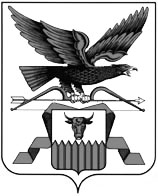 